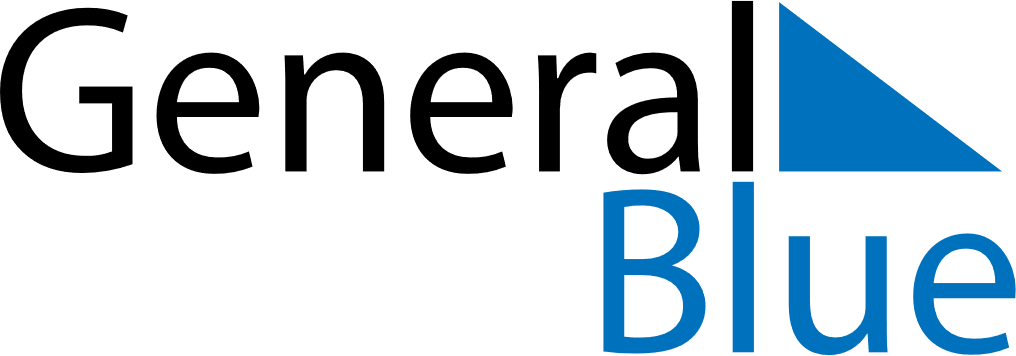 2022 – Q2Sweden  2022 – Q2Sweden  2022 – Q2Sweden  2022 – Q2Sweden  2022 – Q2Sweden  AprilAprilAprilAprilAprilAprilAprilSundayMondayTuesdayWednesdayThursdayFridaySaturday123456789101112131415161718192021222324252627282930MayMayMayMayMayMayMaySundayMondayTuesdayWednesdayThursdayFridaySaturday12345678910111213141516171819202122232425262728293031JuneJuneJuneJuneJuneJuneJuneSundayMondayTuesdayWednesdayThursdayFridaySaturday123456789101112131415161718192021222324252627282930Apr 15: Good FridayJun 25: MidsommarApr 17: Easter SundayApr 18: Easter MondayApr 30: Walpurgis NightMay 1: Labour DayMay 26: Ascension DayMay 29: Mother’s DayJun 5: PentecostJun 6: National Day